SUN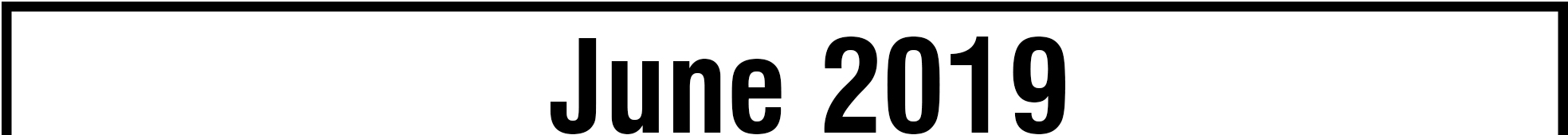 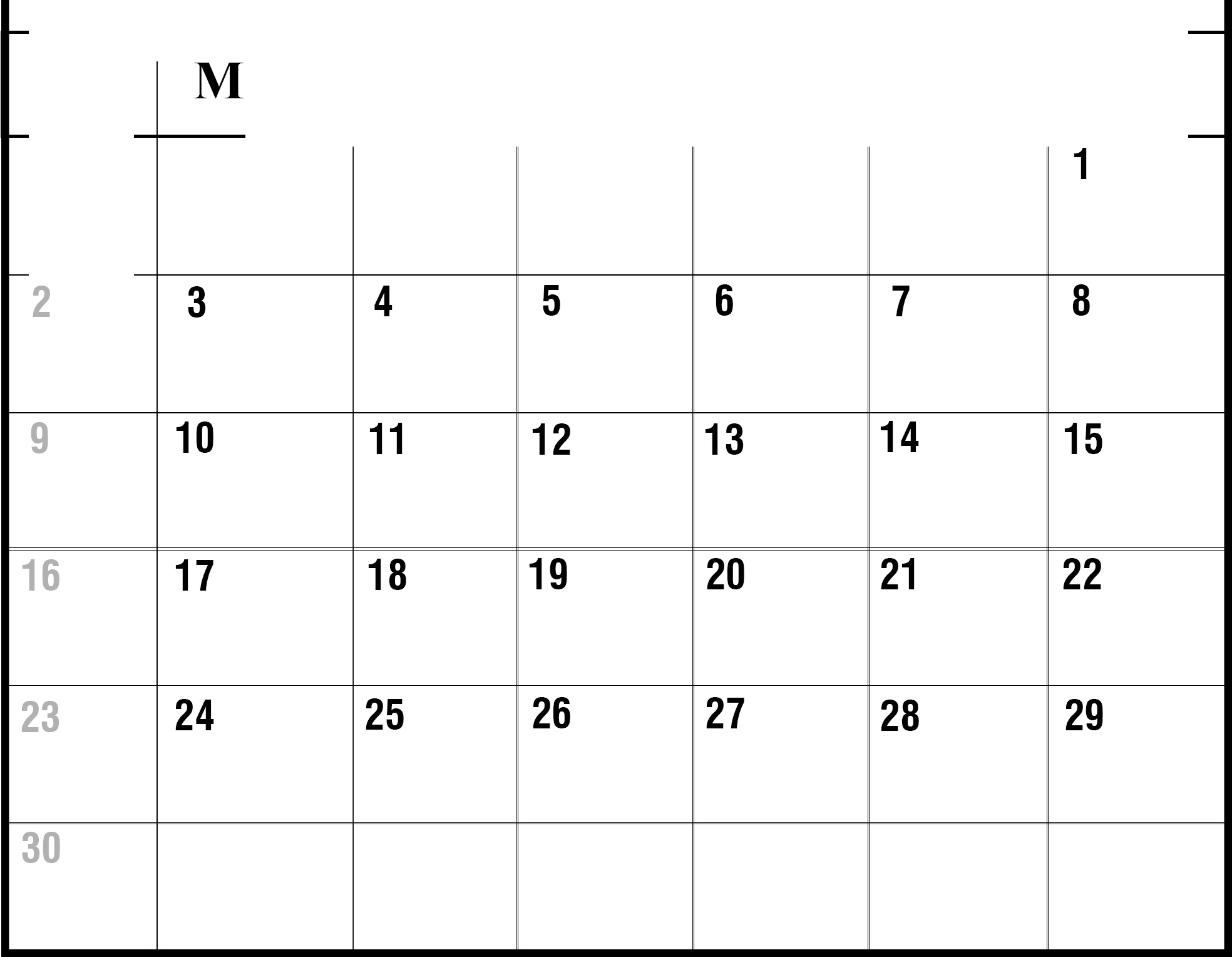 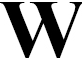 ON	TUE	ED	THU	FRI	SAT